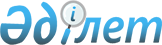 О внесении изменений в решение Талдыкорганского городского маслихата от 23 декабря 2013 года № 193 "О бюджете города Талдыкорган на 2014-2016 годы"Решение Талдыкорганского городского маслихата от 15 октября 2014 года № 266. Зарегистрировано Департаментом юстиции Алматинской области 27 октября 2014 года № 2892      Примечание РЦПИ.

      В тексте документа сохранена пунктуация и орфография оригинала.

      В соответствии c пунктом 4 статьи 106 Бюджетного кодекса Республики Казахстан от 4 декабря 2008 года, подпунктом 1) пункта 1 статьи 6 Закона Республики Казахстан от 23 января 2001 года "О местном государственном управлении и самоуправлении в Республике Казахстан" Талдыкорганский городской маслихат РЕШИЛ:



      1. Внести в решение Талдыкорганского городского маслихата от 23 декабря 2013 года № 193 "О бюджете города Талдыкорган на 2014-2016 годы" (зарегистрированного в Реестре государственной регистрации нормативных правовых актов 30 декабря 2013 года № 2540, опубликованного в газете "Талдыкорган" № 1-2 от 10 января 2014 года), в решение Талдыкорганского городского маслихата от 7 февраля 2014 года № 199 "О внесении изменений в решение от 23 декабря 2013 года № 193 "О бюджете города Талдыкорган на 2014-2016 годы" (зарегистрированного в Реестре государственной регистрации нормативных правовых актов 14 февраля 2014 года № 2578, опубликованного в газете "Талдыкорган" от № 8 от 21 февраля 2014 года), в решение Талдыкорганского городского маслихата от 4 апреля 2014 года № 219 "О внесении изменений в решение от 23 декабря 2013 года № 193 "О бюджете города Талдыкорган на 2014-2016 годы" (зарегистрированного в Реестре государственной регистрации нормативных правовых актов 15 апреля 2014 года № 2666, опубликованного в газете "Талдыкорган" № 17 от 25 апреля 2014 года), в решение Талдыкорганского городского маслихата от 30 апреля 2014 года № 232 "О внесении изменений в решение от 23 декабря 2013 года № 193 "О бюджете города Талдыкорган на 2014-2016 годы" (зарегистрированного в Реестре государственной регистрации нормативных правовых актов 16 мая 2014 года № 2708, опубликованного в газете "Талдыкорган" № 21 от 23 мая 2014 года), в решение Талдыкорганского городского маслихата от 6 августа 2014 года № 251 "О внесении изменений в решение от 23 декабря 2013 года № 193 "О бюджете города Талдыкорган на 2014-2016 годы" (зарегистрированного в Реестре государственной регистрации нормативных правовых актов от 15 августа 2014 года № 2824, опубликованного в газете "Талдыкорган" № 35 от 22 августа 2014 года) следующие изменения:



      пункт 1 указанного решения изложить в новой редакции:

      "1. Утвердить бюджет города Талдыкорган на 2014-2016 годы в соответствии с приложениями 1, 2, 3, в том числе на 2014 год в следующих объемах:

      1) Доходы 31298676 тысяч тенге, в том числе:

      налоговые поступления 1271462 тысячи тенге;

      неналоговые поступления 166540 тысяч тенге;

      поступления от продажи основного капитала 237735 тысяч тенге;

      поступления трансфертов 29622939 тысяч тенге, в том числе:

      целевые текущие трансферты 6450845 тысяч тенге;

      целевые трансферты на развитие 15590684 тысячи тенге;

      субвенции 7581410 тысяч тенге.

      2) Затраты 31341881 тысяча тенге.

      3) Чистое бюджетное кредитование 6858 тысяч тенге:

      бюджетные кредиты 8334 тысячи тенге;

      погашение бюджетных кредитов 1476 тысяч тенге.

      4) Сальдо по операциям с финансовыми активами 351561 тысяча тенге.

      5) Дефицит (профицит) бюджета (-) 401624 тысячи тенге.

      6) Финансирование дефицита (использование профицита) бюджета 401624 тысячи тенге".



      2. Приложение 1 к указанному решению изложить в новой редакции согласно приложению 1 к настоящему решению.



      3. Контроль за исполнением данного решения возложить на постоянную комиссию "По экономическим, финансовым вопросам и бюджету".



      4. Настоящее решение вводится в действие с 1 января 2014 года.      Председатель сессии                        М. Оспаналиев      Секретарь городского

      маслихата                                  М.Бопазов

Приложение 1

к решению Талдыкорганского

городского маслихата от "15"

октября 2014 года № 266 "О

внесении изменений в решение

от "23" декабря 2014 года № 193

"О бюджете города Талдыкорган

на 2014-2016 годы"Приложение 1

утвержденное решением Талдыкорганского

городского маслихата от 23 декабря

2013 года № 193 "О бюджете города

Талдыкорган на 2014-2016 годы" 

Бюджет города Талдыкорган на 2014 год
					© 2012. РГП на ПХВ «Институт законодательства и правовой информации Республики Казахстан» Министерства юстиции Республики Казахстан
				КатегорияКатегорияКатегорияКатегорияСумма

(тысяч

тенге)КлассКлассКлассСумма

(тысяч

тенге)ПодклассПодклассСумма

(тысяч

тенге)НаименованиеСумма

(тысяч

тенге)I. Доходы312986761Налоговые поступления 12714624Hалоги на собственность8938341Hалоги на имущество3882473Земельный налог1071534Hалог на транспортные средства3980085Единый земельный налог4265Внутренние налоги на товары, работы и услуги1823962Акцизы381133Поступления за использование природных и других

ресурсов137074Сборы за ведение предпринимательской и

профессиональной деятельности1054445Налог на игорный бизнес251328Обязательные платежи, взимаемые за совершение

юридически значимых действий и (или) выдачу

документов уполномоченными на то

государственными органами или должностными

лицами1952321Государственная пошлина1952322Неналоговые поступления1665401Доходы от государственной собственности516621Поступления части чистого дохода государственных предприятий79545Доходы от аренды имущества, находящегося в

государственной собственности437084Штрафы, пени, санкции, взыскания, налагаемые

государственными учреждениями, финансируемыми

из государственного бюджета, а также

содержащимися и финансируемыми из бюджета

(сметы расходов) Национального Банка Республики

Казахстан5511Штрафы, пени, санкции, взыскания, налагаемые

государственными учреждениями, финансируемыми

из государственного бюджета, а также

содержащимися и финансируемыми из бюджета

(сметы расходов) Национального Банка Республики

Казахстан, за исключением поступлений от

организаций нефтяного сектора5516Прочие неналоговые поступления1143271Прочие неналоговые поступления1143273Поступление от продажи основного капитала2377351Продажа государственного имущества,

закрепленного за государственными учреждениями1221261Продажа государственного имущества,

закрепленного за государственными учреждениями1221263Продажа земли и нематериальных активов1156091Продажа земли1126092Продажа нематериальных активов30004Поступления трансфертов296229392Трансферты из вышестоящих органов

государственного управления296229392Трансферты из областного бюджета29622939Функциональная группаФункциональная группаФункциональная группаФункциональная группаФункциональная группаСумма

(тысяч

тенге)Функциональная подгруппаФункциональная подгруппаФункциональная подгруппаФункциональная подгруппаСумма

(тысяч

тенге)Администратор бюджетных программАдминистратор бюджетных программАдминистратор бюджетных программСумма

(тысяч

тенге)ПрограммаПрограммаСумма

(тысяч

тенге)НаименованиеСумма

(тысяч

тенге)II. Затраты3134188101Государственные услуги общего характера13571261Представительные, исполнительные и другие

органы, выполняющие общие функции

государственного управления219286112Аппарат маслихата района (города

областного значения)19180001Услуги по обеспечению деятельности

маслихата района (города областного

значения)18750003Капитальные расходы государственного

органа430122Аппарат акима района (города областного

значения)145669001Услуги по обеспечению деятельности акима

района (города областного значения)111605003Капитальные расходы государственного

органа 34064123Аппарат акима района в городе, города

районного значения, поселка, села,

сельского округа54437001Услуги по обеспечению деятельности акима

района в городе, города районного

значения, поселка, села, сельского округа52537022Капитальные расходы государственного

органа19002Финансовая деятельность26004452Отдел финансов района (города областного

значения)26004001Услуги по реализации государственной

политики в области исполнения бюджета

района (города областного значения) и

управления коммунальной собственностью

района (города областного значения)21120003Проведение оценки имущества в целях

налогообложения2254010Приватизация, управление коммунальным

имуществом, постприватизационная

деятельность и регулирование споров,

связанных с этим1505018Капитальные расходы государственного

органа11255Планирование и статистическая деятельность29186453Отдел экономики и бюджетного планирования

района (города областного значения)29186001Услуги по реализации государственной

политики в области формирования и развития

экономической политики, системы

государственного планирования и управления

района (города областного значения)28666004Капитальные расходы государственного

органа5209Прочие государственные услуги общего

характера1082650467Отдел строительства района (города

областного значения)1082650080Строительство специализированных центров

обслуживания населения108265002Оборона12233591Военные нужды2784122Аппарат акима района (города областного

значения)2784005Мероприятия в рамках исполнения всеобщей

воинской обязанности27842Организация работы по чрезвычайным

ситуациям1220575122Аппарат акима района (города областного

значения)1220575006Предупреждение и ликвидация чрезвычайных

ситуаций масштаба района (города

областного значения)122057503Общественный порядок, безопасность,

правовая, судебная,

уголовно-исполнительная деятельность813199Прочие услуги в области общественного

порядка и безопасности81319485Отдел пассажирского транспорта и

автомобильных дорог района (города

областного значения)81319021Обеспечение безопасности дорожного

движения в населенных пунктах8131904Образование90937281Дошкольное воспитание и обучение1032728464Отдел образования района (города

областного значения)1032728009Обеспечение деятельности организаций

дошкольного воспитания и обучения473069040Реализация государственного

образовательного заказа в дошкольных

организациях образования5596592Начальное, основное среднее и общее

среднее образование3726287123Аппарат акима района в городе, города

районного значения, поселка, села,

сельского округа1997005Организация бесплатного подвоза учащихся

до школы и обратно в сельской местности1997464Отдел образования района (города

областного значения)3724290003Общеобразовательное обучение3569250006Дополнительное образование для детей1550409Прочие услуги в области образования4334713464Отдел образования района (города

областного значения)1398816001Услуги по реализации государственной

политики на местном уровне в области

образования31948005Приобретение и доставка учебников,

учебно-методических комплексов для

государственных учреждений образования

района (города областного значения)74242007Проведение школьных олимпиад, внешкольных

мероприятий и конкурсов районного

(городского) масштаба5746012Капитальные расходы государственного

органа300015Ежемесячная выплата денежных средств

опекунам (попечителям) на содержание

ребенка-сироты (детей-сирот), и ребенка

(детей), оставшегося без попечения

родителей54347067Капитальные расходы подведомственных

государственных учреждений и организаций1232233467Отдел строительства района (города

областного значения)2935897037Строительство и реконструкция объектов

образования293589706Социальная помощь и социальное обеспечение9653912Социальная помощь888344451Отдел занятости и социальных программ

района (города областного значения)557694002Программа занятости140124004Оказание социальной помощи на приобретение

топлива специалистам здравоохранения,

образования, социального обеспечения,

культуры, спорта и ветеринарии в сельской

местности в соответствии с

законодательством Республики Казахстан2071005Государственная адресная социальная помощь32106006Оказание жилищной помощи40898007Социальная помощь отдельным категориям

нуждающихся граждан по решениям местных

представительных органов72707010Материальное обеспечение детей-инвалидов,

воспитывающихся и обучающихся на дому15393013Социальная адаптация лиц, не имеющих

определенного местожительства53387014Оказание социальной помощи нуждающимся

гражданам на дому46740016Государственные пособия на детей до 18 лет42079017Обеспечение нуждающихся инвалидов

обязательными гигиеническими средствами и

предоставление услуг специалистами

жестового языка, индивидуальными

помощниками в соответствии с

индивидуальной программой реабилитации

инвалида112189464Отдел образования района (города

областного значения)330650008Социальная поддержка обучающихся и

воспитанников организаций образования

очной формы обучения в виде льготного

проезда на общественном транспорте (кроме

такси) по решению местных представительных

органов3306509Прочие услуги в области социальной помощи

и социального обеспечения77047451Отдел занятости и социальных программ

района (города областного значения)70708001Услуги по реализации государственной

политики на местном уровне в области

обеспечения занятости и реализации

социальных программ для населения43080011Оплата услуг по зачислению, выплате и

доставке пособий и других социальных

выплат2133021Капитальные расходы государственного

органа1600050Реализация Плана мероприятий по

обеспечению прав и улучшению качества

жизни инвалидов23895485Отдел пассажирского транспорта и

автомобильных дорог района (города

областного значения)6339050Реализация Плана мероприятий по

обеспечению прав и улучшению качества

жизни инвалидов633907Жилищно-коммунальное хозяйство153338261Жилищное хозяйство9786931463Отдел земельных отношений района (города

областного значения)203000016Изъятие земельных участков для

государственных нужд203000467Отдел строительства района (города

областного значения)8713179003Проектирование, строительство и (или)

приобретение жилья коммунального жилищного

фонда3470955004Проектирование, развитие, обустройство и

(или) приобретение

инженерно-коммуникационной инфраструктуры5242224479Отдел жилищной инспекции района (города

областного значения)9728001Услуги по реализации государственной

политики на местном уровне в области

жилищного фонда9528005Капитальные расходы государственного

органа200485Отдел пассажирского транспорта и

автомобильных дорог района (города

областного значения)42685004Ремонт и благоустройство объектов в рамках

развития городов и сельских населенных

пунктов по Дорожной карте занятости 202042685497Отдел жилищно-коммунального хозяйства

района (города областного значения)818339001Услуги по реализации государственной

политики на местном уровне в области

жилищно-коммунального хозяйства76889003Капитальные расходы государственного

органа2525004Изъятие, в том числе путем выкупа

земельных участков для государственных

надобностей и связанное с этим отчуждение

недвижимого имущества203410005Организация сохранения государственного

жилищного фонда16358006Обеспечение жильем отдельных категорий

граждан214400031Изготовление технических паспортов на

объекты кондоминиумов10000032Капитальные расходы подведомственных

государственных учреждений и организаций2947572Коммунальное хозяйство3029987467Отдел строительства района (города

областного значения)110888005Развитие коммунального хозяйства110888497Отдел жилищно-коммунального хозяйства

района (города областного значения)2919099016Функционирование системы водоснабжения и

водоотведения102577026Организация эксплуатации тепловых сетей,

находящихся в коммунальной собственности

районов (городов областного значения)203643027Организация эксплуатации сетей

газификации, находящихся в коммунальной

собственности районов (городов областного

значения)112198028Развитие коммунального хозяйства1982077029Развитие системы водоснабжения и

водоотведения5186043Благоустройство населенных пунктов2516908497Отдел жилищно-коммунального хозяйства

района (города областного значения)2516908025Освещение улиц в населенных пунктах323519030Обеспечение санитарии населенных пунктов144088034Содержание мест захоронений и захоронение

безродных5458035Благоустройство и озеленение населенных

пунктов204384308Культура, спорт, туризм и информационное

пространство3389381Деятельность в области культуры151716455Отдел культуры и развития языков района

(города областного значения)151716003Поддержка культурно-досуговой работы1517162Спорт29879465Отдел физической культуры и спорта района

(города областного значения)29879001Услуги по реализации государственной

политики на местном уровне в сфере

физической культуры и спорта8159004Капитальные расходы государственного

органа 436006Проведение спортивных соревнований на

районном (города областного значения)

уровне8504007Подготовка и участие членов сборных команд

района (города областного значения) по

различным видам спорта на областных

спортивных соревнованиях127803Информационное пространство55383455Отдел культуры и развития языков района

(города областного значения)55383006Функционирование районных (городских)

библиотек48846007Развитие государственного языка и других

языков народа Казахстана65379Прочие услуги по организации культуры,

спорта, туризма и информационного

пространства101960455Отдел культуры и развития языков района

(города областного значения)37951001Услуги по реализации государственной

политики на местном уровне в области

развития языков и культуры9418010Капитальные расходы государственного

органа 200032Капитальные расходы подведомственных

государственных учреждений и организаций28333456Отдел внутренней политики района (города

областного значения)64009001Услуги по реализации государственной

политики на местном уровне в области

информации, укрепления государственности и

формирования социального оптимизма граждан61352006Капитальные расходы государственного

органа265710Сельское, водное, лесное, рыбное

хозяйство, особо охраняемые природные

территории, охрана окружающей среды и

животного мира, земельные отношения784671Сельское хозяйство43781453Отдел экономики и бюджетного планирования

района (города областного значения)1564099Реализация мер по оказанию социальной

поддержки специалистов1564462Отдел сельского хозяйства района (города

областного значения)25677001Услуги по реализации государственной

политики на местном уровне в сфере

сельского хозяйства10427006Капитальные расходы государственного

органа10250032Капитальные расходы подведомственных

государственных учреждений и организаций5000473Отдел ветеринарии района (города

областного значения)16540001Услуги по реализации государственной

политики на местном уровне в сфере

ветеринарии7927003Капитальные расходы государственного

органа810006Организация санитарного убоя больных

животных182007Организация отлова и уничтожения бродячих

собак и кошек6000008Возмещение владельцам стоимости изымаемых

и уничтожаемых больных животных, продуктов

и сырья животного происхождения1029009Проведение ветеринарных мероприятий по

энзоотическим болезням животных5926Земельные отношения23022463Отдел земельных отношений района (города

областного значения)23022001Услуги по реализации государственной

политики в области регулирования земельных

отношений на территории района (города

областного значения)19912007Капитальные расходы государственного

органа31109Прочие услуги в области сельского,

водного, лесного, рыбного хозяйства,

охраны окружающей среды и земельных

отношений11664473Отдел ветеринарии района (города

областного значения)11664011Проведение противоэпизоотических

мероприятий1166411Промышленность, архитектурная,

градостроительная и строительная

деятельность2118202Архитектурная, градостроительная и

строительная деятельность211820467Отдел строительства района (города

областного значения)20986001Услуги по реализации государственной

политики на местном уровне в области

строительства20646017Капитальные расходы государственного

органа 340468Отдел архитектуры и градостроительства

района (города областного значения)190834001Услуги по реализации государственной

политики в области архитектуры и

градостроительства на местном уровне13105003Разработка схем градостроительного

развития территории района и генеральных

планов населенных пунктов162729004Капитальные расходы государственного

органа1500012Транспорт и коммуникации20330811Автомобильный транспорт1891883485Отдел пассажирского транспорта и

автомобильных дорог района (города

областного значения)1891883022Развитие транспортной инфраструктуры642184023Обеспечение функционирования автомобильных

дорог12496999Прочие услуги в сфере транспорта и

коммуникаций141198485Отдел пассажирского транспорта и

автомобильных дорог района (города

областного значения)141198001Услуги по реализации государственной

политики на местном уровне в области

пассажирского транспорта и автомобильных

дорог15703003Капитальные расходы государственного

органа1155024Организация внутрипоселковых

(внутригородских), пригородных и

внутрирайонных общественных пассажирских

перевозок12434013Прочие6225963Поддержка предпринимательской деятельности

и защита конкуренции20448469Отдел предпринимательства района (города

областного значения)20448001Услуги по реализации государственной

политики на местном уровне в области

развития предпринимательства и

промышленности18588004Капитальные расходы государственного

органа18609Прочие602148123Аппарат акима района в городе, города

районного значения, поселка, села,

сельского округа23031040Реализация мер по содействию

экономическому развитию регионов в рамках

Программы "Развитие регионов"23031452Отдел финансов района (города областного

значения)8070012Резерв местного исполнительного органа

района (города областного значения)8070453Отдел экономики и бюджетного планирования

района (города областного значения)102155003Разработка технико-экономического

обоснования местных бюджетных

инвестиционных проектов и концессионных

проектов и проведение его экспертизы102155467Отдел строительства района (города

областного значения)286433077Развитие инженерной инфраструктуры в

рамках Программы "Развитие регионов"286433497Отдел жилищно-коммунального хозяйства

района (города областного значения)182459044Развитие инженерной инфраструктуры в

рамках Программы "Развитие регионов"18245915Трансферты22301Трансферты2230452Отдел финансов района (города областного

значения)2230006Возврат неиспользованных

(недоиспользованных) целевых трансфертов2230Функциональная группаФункциональная группаФункциональная группаФункциональная группаФункциональная группаСумма

(тысяч

тенге)Функциональная подгруппа Функциональная подгруппа Функциональная подгруппа Функциональная подгруппа Сумма

(тысяч

тенге)Администратор программАдминистратор программАдминистратор программСумма

(тысяч

тенге)ПрограммаПрограммаСумма

(тысяч

тенге)НаименованиеСумма

(тысяч

тенге)III.Чистое бюджетное кредитование685810Сельское, водное, лесное, рыбное хозяйство

особо охраняемые природные территории, охрана

окружающей среды и животного мира, земельные

отношения83341Сельское хозяйство8334453Отдел экономики и бюджетного планирования

района (города областного значения)8334006Бюджетные кредиты для реализации мер

социальной поддержки специалистов8334КатегорияКатегорияКатегорияКатегорияСумма

(тысяч

тенге)КлассКлассКлассСумма

(тысяч

тенге)ПодклассПодклассСумма

(тысяч

тенге)НаименованиеСумма

(тысяч

тенге)Погашение бюджетных кредитов14765Погашение бюджетных кредитов14761Погашение бюджетных кредитов14761Погашение бюджетных кредитов, выданных из

государственного бюджета1476Функциональная группаФункциональная группаФункциональная группаФункциональная группаФункциональная группаСумма

(тысяч

тенге)Функциональная подгруппаФункциональная подгруппаФункциональная подгруппаФункциональная подгруппаСумма

(тысяч

тенге)Администратор программАдминистратор программАдминистратор программСумма

(тысяч

тенге)ПрограммаПрограммаСумма

(тысяч

тенге)НаименованиеСумма

(тысяч

тенге)IV.Сальдо по операциям с финансовыми

активами351561Приобретение финансовых активов35156113Прочие3515619Прочие351561462Отдел сельского хозяйства района (города

областного значения)16000065Формирование или увеличение уставного

капитала юридических лиц16000497Отдел жилищно-коммунального хозяйства района

(города областного значения)335561060Увеличение уставных капиталов

специализированных уполномоченных

организаций280561065Формирование или увеличение уставного

капитала юридических лиц55000КатегорияКатегорияКатегорияКатегорияСумма

(тысяч

тенге)КлассКлассКлассСумма

(тысяч

тенге)ПодклассПодклассСумма

(тысяч

тенге)НаименованиеСумма

(тысяч

тенге)V.Дефицит (профицит) бюджета-401624VI.Финансирование дефицита (использование

профицита) бюджета4016247Поступление займов4239501Внутрение государственные займы4239502Договоры займа4239508Используемые остатки бюджетных средств4115411Остатки бюджетных средств4115411Свободные остатки бюджетных средств411541Функциональная группаФункциональная группаФункциональная группаФункциональная группаФункциональная группаСумма

(тысяч

тенге)Функциональная подгруппаФункциональная подгруппаФункциональная подгруппаФункциональная подгруппаСумма

(тысяч

тенге)Администратор программАдминистратор программАдминистратор программСумма

(тысяч

тенге)ПрограммаПрограммаСумма

(тысяч

тенге)НаименованиеСумма

(тысяч

тенге)16Погашение займов4338671Погашение займов433867452Отдел финансов (города областного значения)433867008Возврат неиспользованных бюджетных кредитов,

выданных из местного бюджета433866021Возврат неиспользованных бюджетных кредитов,

выданных из местного бюджета1